В соответствии с Федеральным законом от 06.10.2003г. №131-ФЗ «Об общих принципах организации местного самоуправления в Российской Федерации», Законом  Чувашской Республики от 18.10.2004 г. № 19 «Об организации местного самоуправления в Чувашской Республике»Собрание депутатов  Юськасинского сельского поселенияМоргаушского района Чувашской Республикирешило:Признать утратившим силу решение Собрания депутатов Юськасинского сельского поселения от 13.07.2020г. №С-73/1 «О проведении конкурса по отбору кандидатур на должность главы Юськасинского сельского поселения Моргаушского района Чувашской Республики».Настоящее решение подлежит официальному опубликованию.Председатель Собрания депутатовЮськасинского сельского поселения  Моргаушского района Чувашской Республики                                              Н.В. Герасимова    Чувашская Республика  Собрание депутатовЮськасинского сельского поселенияМоргаушского районаРЕШЕНИЕ02.10.2020 г. № С-1/6                  Село Юськасы   Чувашская Республика  Собрание депутатовЮськасинского сельского поселенияМоргаушского районаРЕШЕНИЕ02.10.2020 г. № С-1/6                  Село Юськасы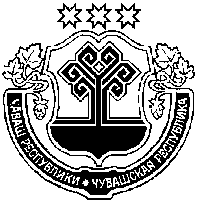   Чãваш Республики                                                          Муркаш районĕн Йÿçкасси ял поселенийĕн                                                             депутачĕсен ПухãвĕЙЫШĂНУ02.10.2020ç. № С-1/6Йÿçкасси салиО признании утратившим силу решения Собрания депутатов Юськасинского сельского поселения Моргаушского района Чувашской Республики от 13.07.2020г. 3С-73/1 «О проведении конкурса по отбору кандидатур на должность главы Юськасинского сельского поселения Моргаушского района Чувашской Республики»О признании утратившим силу решения Собрания депутатов Юськасинского сельского поселения Моргаушского района Чувашской Республики от 13.07.2020г. 3С-73/1 «О проведении конкурса по отбору кандидатур на должность главы Юськасинского сельского поселения Моргаушского района Чувашской Республики»